PHỤ LỤC 12MẪU PHÙ HIỆU XE TRUNG CHUYỂN(Ban hành kèm theo Thông tư số: 63/2014/TT-BGTVT ngày 07 tháng 11 năm 2014 của Bộ trưởng Bộ Giao thông vận tải)Phù hiệu “XE TRUNG CHUYỂN”1. Hình minh họa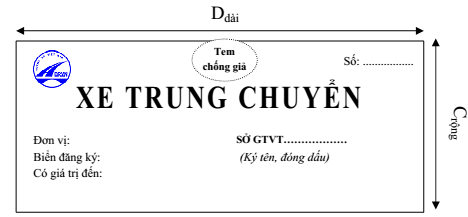 2. Kiểu (phông) chữ và cỡ chữ3. Kính thước phù hiệuChiều dài: Ddài = 200 mm ± 20 mmChiều rộng: Crộng = 100 mm ± 15mm4. Mầu sắc của phù hiệuKhung viền và chữ bên trong màu tím, nền màu trắng in chìm hình một chiếc xe khách 16 ghế.Nội dungKiểu chữChiều cao chữ
(chưa có dấu)Chiều rộng chữ“Số........../.........”Times New RomanCỡ chữ 16 - 18Cỡ chữ 16 - 18“XE TRUNG CHUYỂN”Times New Roman
(in hoa) kéo dãn20 mm ± 3 mm15 mm ± 3 mm“Đơn vị:”“Biển đăng ký:“Có giá trị đến”Times New RomanCỡ chữ 16 - 18Cỡ chữ 16 - 18